Safe Work ProcedureNOTE: DO NOT use this machine unless you have been trained in its safe use and operation.Description of Work:Description of Work:Description of Work:Using a Heat GunUsing a Heat GunUsing a Heat GunUsing a Heat GunUsing a Heat GunUsing a Heat GunUsing a Heat GunUsing a Heat GunUsing a Heat Gun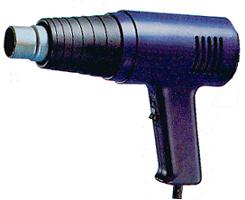 Potential Hazards: Hazards with the potential to cause harm through exposure to heat, electricity, fumes, condition, slips, trips and falls.Potential Hazards: Hazards with the potential to cause harm through exposure to heat, electricity, fumes, condition, slips, trips and falls.Potential Hazards: Hazards with the potential to cause harm through exposure to heat, electricity, fumes, condition, slips, trips and falls.Potential Hazards: Hazards with the potential to cause harm through exposure to heat, electricity, fumes, condition, slips, trips and falls.Potential Hazards: Hazards with the potential to cause harm through exposure to heat, electricity, fumes, condition, slips, trips and falls.Potential Hazards: Hazards with the potential to cause harm through exposure to heat, electricity, fumes, condition, slips, trips and falls.Personal Protective Equipment (PPE) Required (Check the box for required PPE):Personal Protective Equipment (PPE) Required (Check the box for required PPE):Personal Protective Equipment (PPE) Required (Check the box for required PPE):Personal Protective Equipment (PPE) Required (Check the box for required PPE):Personal Protective Equipment (PPE) Required (Check the box for required PPE):Personal Protective Equipment (PPE) Required (Check the box for required PPE):Personal Protective Equipment (PPE) Required (Check the box for required PPE):Personal Protective Equipment (PPE) Required (Check the box for required PPE):Personal Protective Equipment (PPE) Required (Check the box for required PPE):Personal Protective Equipment (PPE) Required (Check the box for required PPE):Personal Protective Equipment (PPE) Required (Check the box for required PPE):Personal Protective Equipment (PPE) Required (Check the box for required PPE):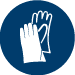 GlovesGloves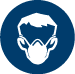 Face MasksFace Masks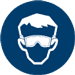 EyeProtection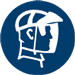 Welding MaskWelding Mask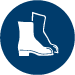 AppropriateFootwearAppropriateFootwear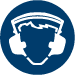 Hearing Protection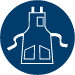 Protective ClothingProtective Clothing Safe Work Procedure Checklist: Safe Work Procedure Checklist: Safe Work Procedure Checklist: Safe Work Procedure Checklist: Safe Work Procedure Checklist: Safe Work Procedure Checklist: Safe Work Procedure Checklist: Safe Work Procedure Checklist: Safe Work Procedure Checklist: Safe Work Procedure Checklist: Safe Work Procedure Checklist: Safe Work Procedure Checklist:1. PRE-Operation/Task:Task (e.g. Drawings, instructions, specifications etc.) is clearly understood.Ensure appropriate parts are attached to gun for the task to be completed.Ensure that loose clothing is restricted.Ensure work area is appropriately ventilated.Identify ON/OFF switch. 2. Operation/Task:Keep hands clear of work piece and away from element.3. POST-Operation/Task:Allow heat gun to cool prior to putting in storage area.1. PRE-Operation/Task:Task (e.g. Drawings, instructions, specifications etc.) is clearly understood.Ensure appropriate parts are attached to gun for the task to be completed.Ensure that loose clothing is restricted.Ensure work area is appropriately ventilated.Identify ON/OFF switch. 2. Operation/Task:Keep hands clear of work piece and away from element.3. POST-Operation/Task:Allow heat gun to cool prior to putting in storage area.1. PRE-Operation/Task:Task (e.g. Drawings, instructions, specifications etc.) is clearly understood.Ensure appropriate parts are attached to gun for the task to be completed.Ensure that loose clothing is restricted.Ensure work area is appropriately ventilated.Identify ON/OFF switch. 2. Operation/Task:Keep hands clear of work piece and away from element.3. POST-Operation/Task:Allow heat gun to cool prior to putting in storage area.1. PRE-Operation/Task:Task (e.g. Drawings, instructions, specifications etc.) is clearly understood.Ensure appropriate parts are attached to gun for the task to be completed.Ensure that loose clothing is restricted.Ensure work area is appropriately ventilated.Identify ON/OFF switch. 2. Operation/Task:Keep hands clear of work piece and away from element.3. POST-Operation/Task:Allow heat gun to cool prior to putting in storage area.1. PRE-Operation/Task:Task (e.g. Drawings, instructions, specifications etc.) is clearly understood.Ensure appropriate parts are attached to gun for the task to be completed.Ensure that loose clothing is restricted.Ensure work area is appropriately ventilated.Identify ON/OFF switch. 2. Operation/Task:Keep hands clear of work piece and away from element.3. POST-Operation/Task:Allow heat gun to cool prior to putting in storage area.1. PRE-Operation/Task:Task (e.g. Drawings, instructions, specifications etc.) is clearly understood.Ensure appropriate parts are attached to gun for the task to be completed.Ensure that loose clothing is restricted.Ensure work area is appropriately ventilated.Identify ON/OFF switch. 2. Operation/Task:Keep hands clear of work piece and away from element.3. POST-Operation/Task:Allow heat gun to cool prior to putting in storage area.1. PRE-Operation/Task:Task (e.g. Drawings, instructions, specifications etc.) is clearly understood.Ensure appropriate parts are attached to gun for the task to be completed.Ensure that loose clothing is restricted.Ensure work area is appropriately ventilated.Identify ON/OFF switch. 2. Operation/Task:Keep hands clear of work piece and away from element.3. POST-Operation/Task:Allow heat gun to cool prior to putting in storage area.1. PRE-Operation/Task:Task (e.g. Drawings, instructions, specifications etc.) is clearly understood.Ensure appropriate parts are attached to gun for the task to be completed.Ensure that loose clothing is restricted.Ensure work area is appropriately ventilated.Identify ON/OFF switch. 2. Operation/Task:Keep hands clear of work piece and away from element.3. POST-Operation/Task:Allow heat gun to cool prior to putting in storage area.1. PRE-Operation/Task:Task (e.g. Drawings, instructions, specifications etc.) is clearly understood.Ensure appropriate parts are attached to gun for the task to be completed.Ensure that loose clothing is restricted.Ensure work area is appropriately ventilated.Identify ON/OFF switch. 2. Operation/Task:Keep hands clear of work piece and away from element.3. POST-Operation/Task:Allow heat gun to cool prior to putting in storage area.1. PRE-Operation/Task:Task (e.g. Drawings, instructions, specifications etc.) is clearly understood.Ensure appropriate parts are attached to gun for the task to be completed.Ensure that loose clothing is restricted.Ensure work area is appropriately ventilated.Identify ON/OFF switch. 2. Operation/Task:Keep hands clear of work piece and away from element.3. POST-Operation/Task:Allow heat gun to cool prior to putting in storage area.1. PRE-Operation/Task:Task (e.g. Drawings, instructions, specifications etc.) is clearly understood.Ensure appropriate parts are attached to gun for the task to be completed.Ensure that loose clothing is restricted.Ensure work area is appropriately ventilated.Identify ON/OFF switch. 2. Operation/Task:Keep hands clear of work piece and away from element.3. POST-Operation/Task:Allow heat gun to cool prior to putting in storage area.1. PRE-Operation/Task:Task (e.g. Drawings, instructions, specifications etc.) is clearly understood.Ensure appropriate parts are attached to gun for the task to be completed.Ensure that loose clothing is restricted.Ensure work area is appropriately ventilated.Identify ON/OFF switch. 2. Operation/Task:Keep hands clear of work piece and away from element.3. POST-Operation/Task:Allow heat gun to cool prior to putting in storage area.Competent Person(s): (The following persons are authorised to operate, supervise and test students on the equipment/process).Competent Person(s): (The following persons are authorised to operate, supervise and test students on the equipment/process).Competent Person(s): (The following persons are authorised to operate, supervise and test students on the equipment/process).Competent Person(s): (The following persons are authorised to operate, supervise and test students on the equipment/process).Competent Person(s): (The following persons are authorised to operate, supervise and test students on the equipment/process).Competent Person(s): (The following persons are authorised to operate, supervise and test students on the equipment/process).Competent Person(s): (The following persons are authorised to operate, supervise and test students on the equipment/process).Competent Person(s): (The following persons are authorised to operate, supervise and test students on the equipment/process).Competent Person(s): (The following persons are authorised to operate, supervise and test students on the equipment/process).Competent Person(s): (The following persons are authorised to operate, supervise and test students on the equipment/process).Competent Person(s): (The following persons are authorised to operate, supervise and test students on the equipment/process).Name:Title:Title:Title:Title:Title:Title:Title:Contact Details:Contact Details:Contact Details: